安装--elasticsearch官方文档：https://www.elastic.co/guide/cn/elasticsearch/guide/current/index.htmlyum -y install javarpm --import https://packages.elastic.co/GPG-KEY-elasticsearchvim /etc/yum.repos.d/elasticsearch.repo[elasticsearch-2.x]
name=Elasticsearch repository for 2.x packages
baseurl=http://packages.elastic.co/elasticsearch/2.x/centos
gpgcheck=1
gpgkey=http://packages.elastic.co/GPG-KEY-elasticsearch
enabled=1mkdir -p /data/es-datachown elasticsearch:elasticsearch /data/es-data/yum install -y elasticsearchcd  /etc/elasticsearch/rpm  -ql elasticsearchvim elasticsearch.yml [root@localhost /etc/elasticsearch]# grep "^[a-z]" elasticsearch.yml cluster.name: myesnode.name: linux-node1path.data: /data/es-datapath.logs: /var/log/elasticsearchbootstrap.memory_lock: truenetwork.host: 10.10.10.25http.port: 9200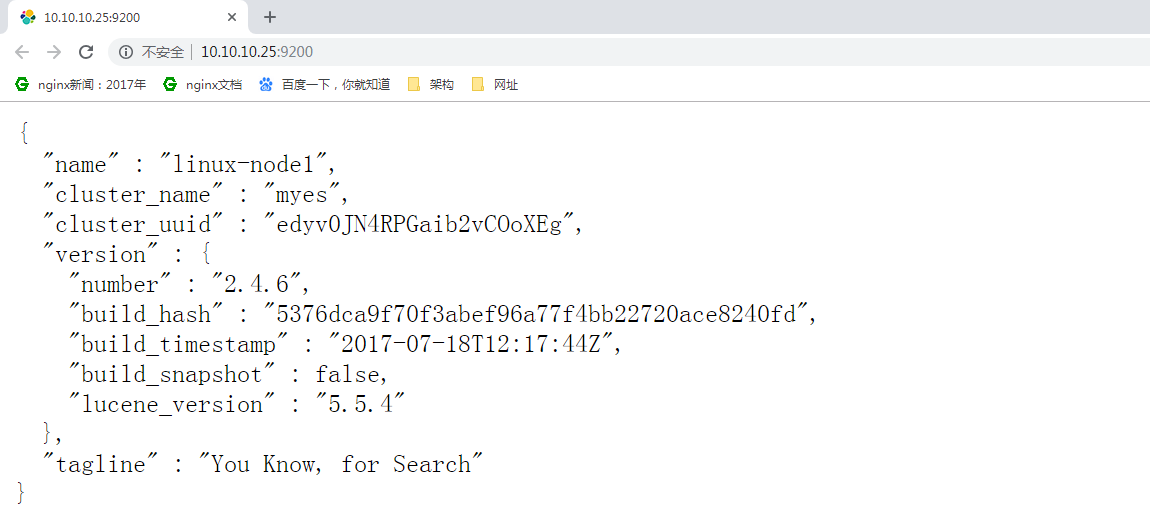 命令路径：/usr/share/elasticsearch/bin/plugin插件路径：/usr/share/elasticsearch/plugins安装  marvel-agent插件/usr/share/elasticsearch/bin/plugin install marvel-agent安装head插件github地址：https://github.com/mobz/elasticsearch-head/安装：/usr/share/elasticsearch/bin/plugin  install   mobz/elasticsearch-heador：wget https://github.com/mobz/elasticsearch-head/archive/master.zipunzip master.zip mv elasticsearch-head-master   headchown -R elasticsearch:elasticsearch /usr/share/elasticsearch/plugins访问：http://10.10.10.25:9200/_plugin/head/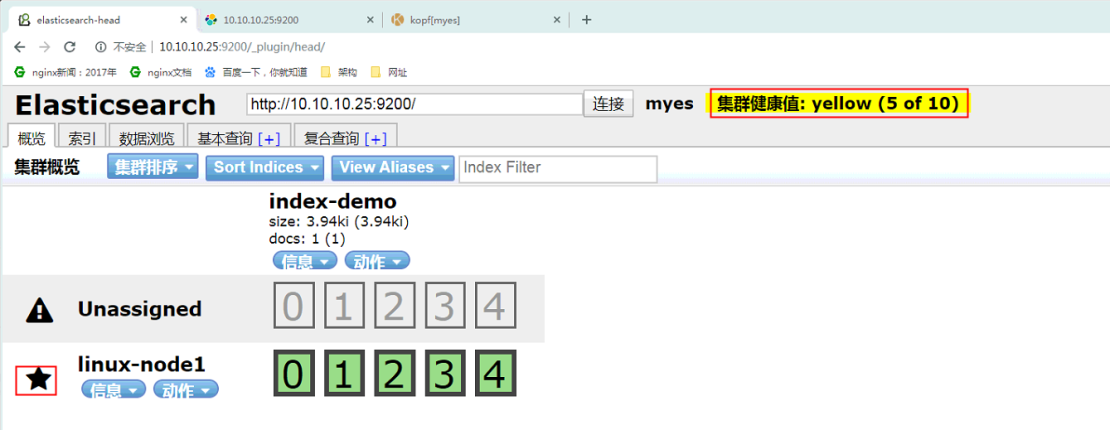 目前只有一个master节点：健康值为5/10安装bigdesk    目前github支持elasticsearch的最高版本为1.30-1.3xgithub地址：https://github.com/lukas-vlcek/bigdesk安装方式： /usr/share/elasticsearch/bin/plugin install lukas-vlcek/bigdesk安装kopf：/usr/share/elasticsearch/bin/plugin install  lmenezes/elasticsearch-kopforwget  https://github.com/lmenezes/elasticsearch-kopf/archive/master.zipunzip master.zipmv  elasticsearch-kopf-master   kopf访问：http://10.10.10.25:9200/_plugin/kopf/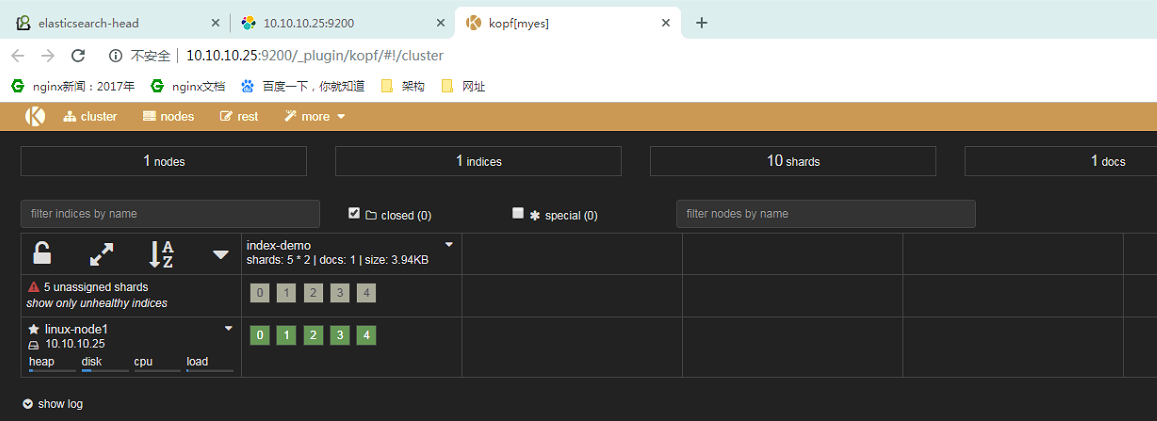 slave：安装===================================================================================================[root@localhost /etc/elasticsearch]# grep  "^[a-Z]" /etc/elasticsearch/elasticsearch.yml cluster.name: myesnode.name: linux-node2path.data: /data/es-datapath.logs: /var/log/elasticsearchbootstrap.memory_lock: truenetwork.host: 10.10.10.26http.port: 9200discovery.zen.ping.unicast.hosts: ["10.10.10.25", "10.10.10.26"]带实验：工作中是否要开启单播模（开启此参数，把IP加入，机器中只有一台加入即可），才能集群、组播：单播：slave启动后对比单台效果：如果很多的话，打开很慢，慢慢等就行了，木办法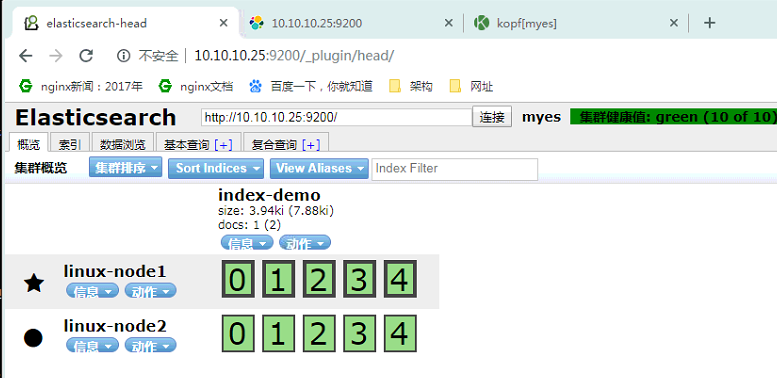 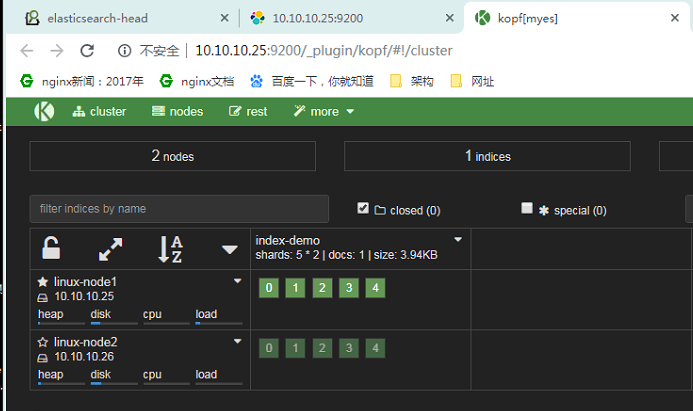 集群的状态：curl -XGET "http://10.10.10.25:9200/_cluster/health?pretty=true"官方帮助文档：https://www.elastic.co/guide/cn/elasticsearch/guide/current/index.html安装--------logstash官方文档：https://www.elastic.co/guide/en/logstash/current/index.htmlrpm --import https://packages.elastic.co/GPG-KEY-elasticsearchcat > /etc/yum.repos.d/logstash.repo <<EOF[logstash-2.1]name=Logstash repository for 2.1.x packagesbaseurl=http://packages.elastic.co/logstash/2.1/centosgpgcheck=1gpgkey=http://packages.elastic.co/GPG-KEY-elasticsearchenabled=1EOFyum install -y logstash官方网站：https://www.elastic.co/guide/en/logstash/current/index.html标准输入和输出：/opt/logstash/bin/logstash -e 'input { stdin{} } output { stdout{} }'使用rubydebug详细输出/opt/logstash/bin/logstash -e 'input { stdin{} } output { stdout{ codec => rubydebug} }'Settings: Default filter workers: 1Logstash startup completedhello word{       "message" => "hello word",      "@version" => "1",    "@timestamp" => "2019-03-07T09:56:21.039Z",          "host" => "localhost.localdomain"}错误：[root@localhost ~]# /opt/logstash/bin/logstash -e 'input { stdin{} } output { stdout{} }'OpenJDK 64-Bit Server VM warning: If the number of processors is expected to increase from one, then you should configure the number of parallel GC threads appropriately using -XX:ParallelGCThreads=NSettings: Default filter workers: 1Logstash startup completed解决：修改虚拟机cpu数量即可写入数据到elasticsearch简单点写： /opt/logstash/bin/logstash -e 'input { stdin{} } output { elasticsearch { hosts => ["10.10.10.25:9200"]} }'/opt/logstash/bin/logstash -e 'input { stdin{} } output { elasticsearch { hosts => ["10.10.10.25:9200"] index => "logstash-%{+YYYY.MM.dd}" } }'Settings: Default filter workers: 1Logstash startup completedhehhahhh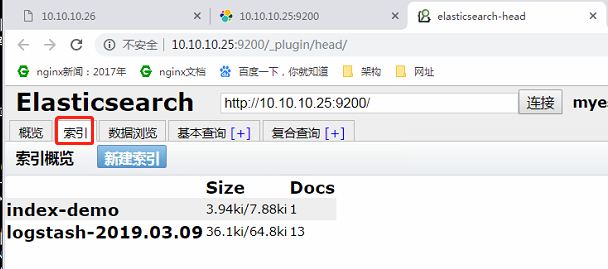 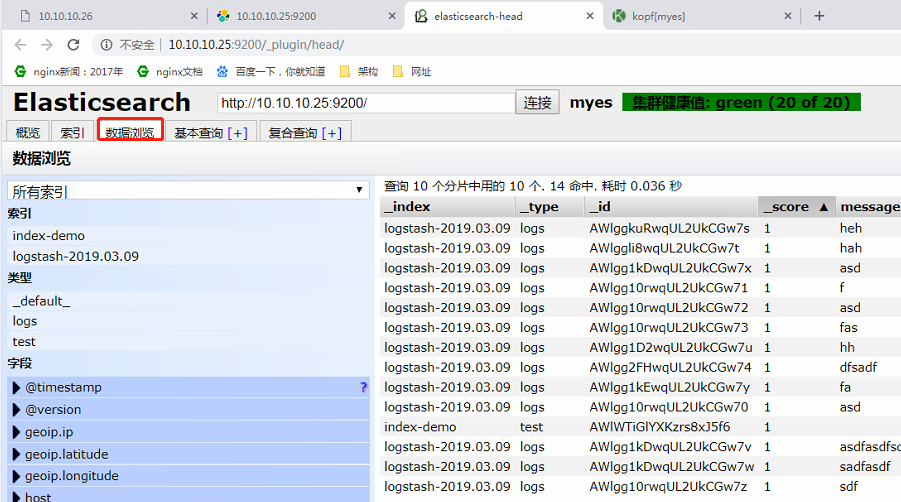 既标准输出到屏幕、同时写入到elasticsearch： /opt/logstash/bin/logstash -e 'input { stdin{} } output { elasticsearch { hosts => ["10.10.10.25:9200"]} stdout{ codec => rubydebug}}'/opt/logstash/bin/logstash -e 'input { stdin{} } output { stdout {codec =>rubydebug } elasticsearch { hosts => ["10.10.10.25:9200"] index => "logstash-%{+YYYY.MM.dd}" } }'Settings: Default filter workers: 1Logstash startup completed111111111111111111111111{       "message" => "111111111111111111111111",      "@version" => "1",    "@timestamp" => "2019-03-09T03:42:44.650Z",          "host" => "nginx"logstash的配置和文件的编写：根据启动脚本：cat /etc/init.d/logstash  LS_CONF_DIR=/etc/logstash/conf.d  配置写到此目录下（可以修改）官方文档：https://www.elastic.co/guide/en/logstash/current/plugins-inputs-file.html#plugins-inputs-file-pathhttps://www.elastic.co/guide/en/logstash/current/configuration-file-structure.htmlhttps://www.elastic.co/guide/en/logstash/current/event-dependent-configuration.htmloutput插件：https://www.elastic.co/guide/en/logstash/current/output-plugins.html/opt/logstash/bin/logstash -f   -t   /etc/logstash/conf.d/file2.conf   -t 测试配置文件是否正确sincdb ：大约意思 logstash读取日志的记录点sincedb_path：可以设置一个路径  默认 /root  or  /var/lib/logstash/  貌似都有，用到再说吧start_position => "beginning"     "end"[root@nginx ~]# cat /var/lib/logstash/.sincedb_.sincedb_1fb922e15ccea4ac0d028d33639ba3ea  .sincedb_a9b9fed7edff6fd888ffe131a05b5397.sincedb_452905a167cf4509fd08acb964fdb20c  .sincedb_d883144359d3b4f516b37dba51fab2a21、必须包含input和outpu2、input   codec  filter  output测试一、标准输出 与 写入elasticsearch[root@nginx conf.d]# cat  demo.conf input {     stdin {} }#input{stdin{}}output {    elasticsearch 	{	hosts => ["10.10.10.25:9200"]	index => "logstash-%{+YYYY.MM.dd}"	}    stdout	{ 	codec => rubydebug	}}[root@nginx conf.d]# /opt/logstash/bin/logstash -f /etc/logstash/conf.d/demo.conf Settings: Default filter workers: 1Logstash startup completedtest{       "message" => "test",      "@version" => "1",    "@timestamp" => "2019-03-09T06:26:25.679Z",          "host" => "nginx"}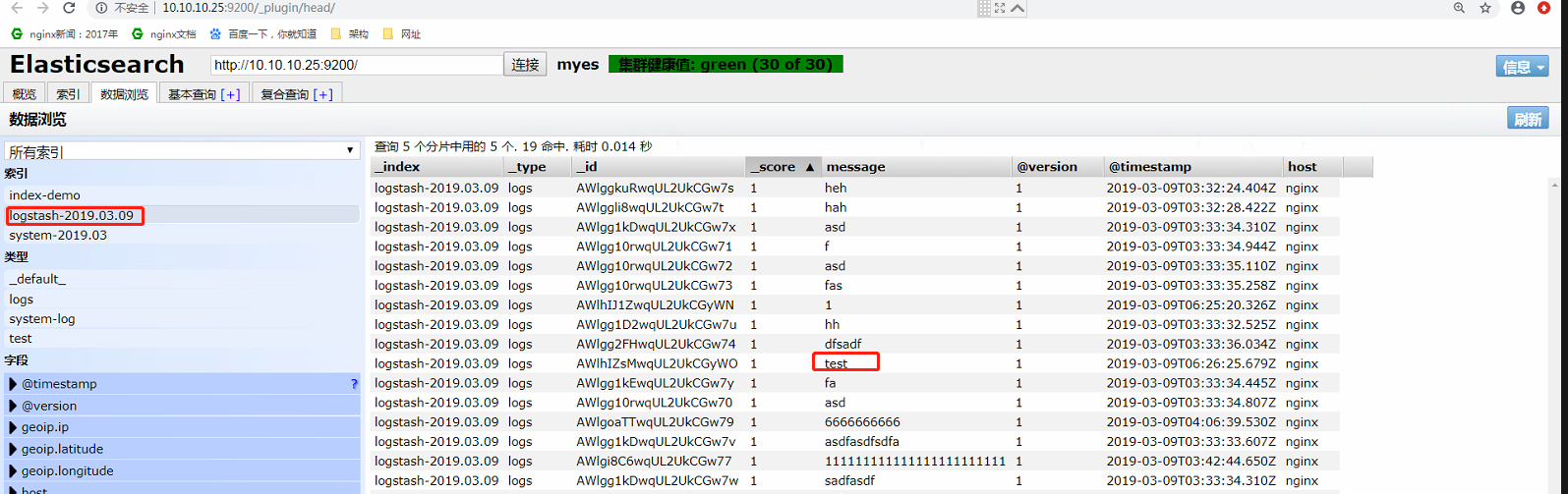 测试二、写入到elasticsearch：[root@nginx conf.d]# cat file.conf input{    file{        path => ["/var/log/messages","/var/log/secure" ]	   type => "system-log"	   start_position => "beginning"        }}filter{}output {    elasticsearch 	{ 	hosts => ["10.10.10.25:9200"]	index => "system-%{+YYYY.MM}"	}}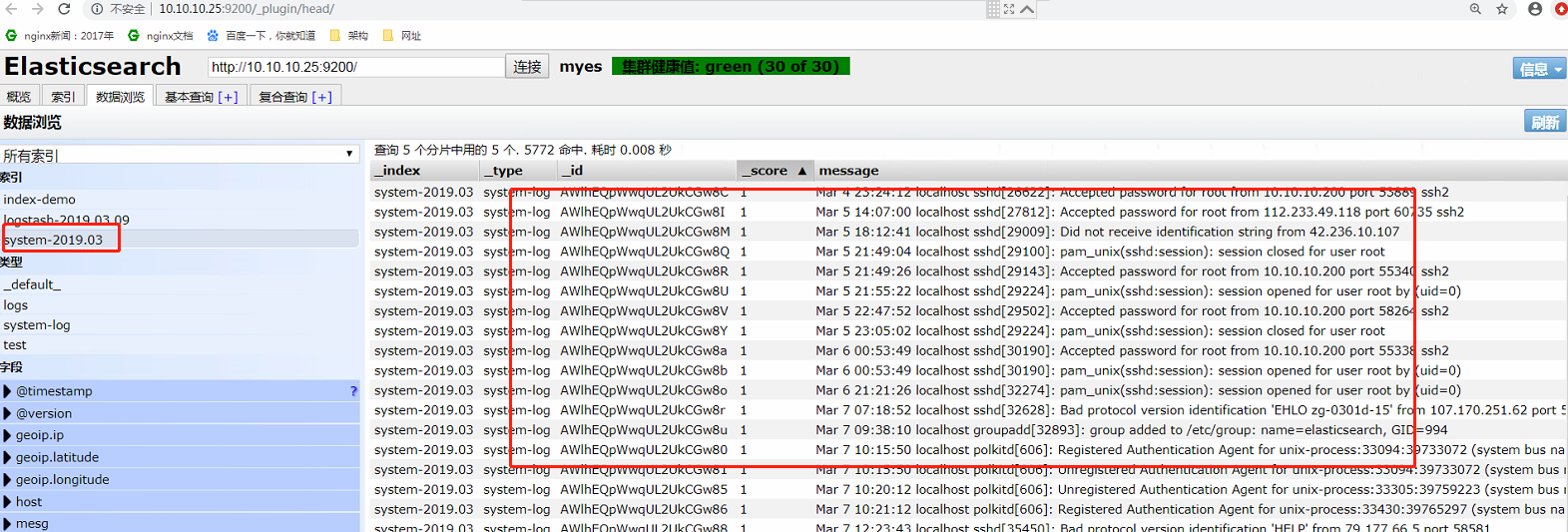 测试三、写入到elasticsearch：注意：
如果你的日志中有type字段 那你就不能在conf文件中使用type[root@nginx conf.d]# cat file1.conf input {    file {        path => "/var/log/messages"        type => "messages"        start_position => "beginning"    }}input {    file {        path => "/var/log/elasticsearch/myes.log"        type => "es-error"        start_position => "beginning"    }}output {    if [type] == "messages"{        elasticsearch {           hosts => ["10.10.10.25:9200"]           index => "system-messages-%{+YYYY.MM.dd}"        }    }    if [type] == "es-error"{        elasticsearch {           hosts => ["10.10.10.25:9200"]           index => "es-error-%{+YYYY.MM.dd}"        }    }}暂停一段落：收集TCP日志：https://www.elastic.co/guide/en/logstash/current/plugins-inputs-tcp.html使用nc发送数据：25端logstash配置：[root@nginx conf.d]# cat vim tcp.confinput{    tcp{            type => "tcp"            port => "6666"            mode => "server"        }}output{    stdout{        codec => "rubydebug"        }}IP26写入数据 25即可收到echo "hehe" |nc  10.10.10.25 6666nc  10.10.10.25 6666 <  /etc/hostname echo "hehehehehe"  >/dev/tcp/10.10.10.25/6666Filter plugins使用filter 的grok 插件   对收集的事件，进行过滤，字段拆分等https://www.elastic.co/guide/en/logstash/current/plugins-filters-grok.html例如：收集apaceh日志使用说明：/opt/logstash/vendor/bundle/jruby/1.9/gems/logstash-patterns-core-2.0.2/patterns[root@elk-node1 ~]# cat grok.confinput {    stdin{}}filter {  grok {    match => { "message" => "%{IP:client} %{WORD:method} %{URIPATHPARAM:request} %{NUMBER:bytes} %{NUMBER:duration}" }  }4}output {    stdout{        codec => "rubydebug"    }}执行检测：[root@elk-node1 ~]# /opt/logstash/bin/logstash -f grok.confSettings: Default filter workers: 1Logstash startup completed55.3.244.1 GET /index.html 15824 0.043                    #输入这个，下面就会自动形成字典的形式{       "message" => "55.3.244.1 GET /index.html 15824 0.043",      "@version" => "1",    "@timestamp" => "2019-0113T11:45:47.882Z",          "host" => "elk-node1",        "client" => "55.3.244.1",        "method" => "GET",       "request" => "/index.html",         "bytes" => "15824",      "duration" => "0.043"}ELK中使用redis作为中间件，缓存日志采集内容如果使用redis作为ELKstack消息队列，需要对所有的list key的长度进行监控根据实际情况：例如超过10万报警Kibanna安装与使用使用手册：https://www.elastic.co/guide/cn/kibana/current/index.html版本查看：https://www.elastic.co/downloads/past-releases安装：https://www.elastic.co/guide/cn/kibana/current/rpm.htmlrpm --import https://artifacts.elastic.co/GPG-KEY-elasticsearchcat > /etc/yum.repos.d/kibana.repo <<EOF[kibana-6.x]name=Kibana repository for 6.x packagesbaseurl=https://artifacts.elastic.co/packages/6.x/yumgpgcheck=1gpgkey=https://artifacts.elastic.co/GPG-KEY-elasticsearchenabled=1autorefresh=1type=rpm-mdEOF说明一下：想安装5.x把上面的6改为5即可由于elasticsearch安装的为2.X 我擦的用kibana5x不行的。4.5.4版本安装配置源如下cat > /etc/yum.repos.d/kibana.repo <<EOF[kibana-4.5]name=Kibana repository for4.5.x packagesbaseurl=http://packages.elastic.co/kibana/4.5/centosgpgcheck=1gpgkey=http://packages.elastic.co/GPG-KEY-elasticsearchenabled=1EOFyum  -y install  kibana[root@nginx conf.d]# grep  "^[a-Z]" /etc/kibana/kibana.yml server.port: 5601server.host: "10.10.10.25"elasticsearch.url: "http://10.10.10.26:9200"kibana.index: ".kibana"http://10.10.10.25:5601/如下摘自https://www.cnblogs.com/kevingrace/p/5919021.html暂未学习==============logstash配置java环境===============
由于新版的ELK环境要求java1.8，但是有些服务器由于业务代码自身限制只能用java6或java7。
这种情况下，要安装Logstash，就只能单独配置Logstas自己使用的java环境了。==================配置范例===================操作如下：0) 使用rpm包安装logstash1）安装java8，参考：http://www.cnblogs.com/kevingrace/p/7607442.html2）在/etc/sysconfig/logstash文件结尾添加下面两行内容：[root@cx-app01 ~]# vim /etc/sysconfig/logstash.......JAVA_CMD=/usr/local/jdk1.8.0_172/binJAVA_HOME=/usr/local/jdk1.8.0_1723）在/opt/logstash/bin/logstash.lib.sh文件添加下面一行内容：[root@cx-app02 ~]# vim /opt/logstash/bin/logstash.lib.sh.......export JAVA_HOME=/usr/local/jdk1.8.0_1724) 然后使用logstash收集日志，就不会报java环境错误了。如下的配置范例：192.168.10.44为elk的master节点，同时也是redis节点[root@client-node01 opt]# pwd/opt[root@client-node01 opt]# cat redis-in.confinput {    file {       path => "/usr/local/tomcat8/logs/catalina.out"       type => "tomcat8-logs"       start_position => "beginning"       codec => multiline {           pattern => "^\["           //表示收集以"["开头的日志信息           negate => true           what => "previous"       }    }}output {    if [type] == "tomcat8-logs"{       redis {          host => "192.168.10.44"          port => "6379"          db => "1"          data_type => "list"          key => "tomcat8-logs"       }     }}[root@client-node01 opt]# cat redis-input.confinput {  file {        path => "/var/log/messages"        type => "systemlog"        start_position => "beginning"        stat_interval => "2"  }}output {  if [type] == "systemlog" {        redis {                data_type => "list"                host => "192.168.10.44"                db => "2"                port => "6379"                key => "systemlog"        }  }}  [root@client-node01 opt]# cat file.confinput {     redis {        type => "tomcat8-logs"        host => "192.168.10.44"        port => "6379"        db => "1"        data_type => "list"        key => "tomcat8-logs"     }       redis {          type => "systemlog"          host => "192.168.10.44"          port => "6379"          db => "2"          data_type => "list"          key => "systemlog"       }}output {    if [type] == "tomcat8-logs"{        elasticsearch {           hosts => ["192.168.10.44:9200"]           index => "elk-node2-tomcat8-logs-%{+YYYY.MM.dd}"        }    }    if [type] == "systemlog"{        elasticsearch {           hosts => ["192.168.10.44:9200"]           index => "elk-node2-systemlog-%{+YYYY.MM.dd}"        }    }}  [root@client-node01 opt]# /opt/logstash/bin/logstash -f /opt/redis-in.conf --configtestConfiguration OK[root@client-node01 opt]# /opt/logstash/bin/logstash -f /opt/redis-input.conf --configtestConfiguration OK[root@client-node01 opt]# /opt/logstash/bin/logstash -f /opt/file.conf --configtestConfiguration OK启动logstash[root@client-node01 opt]# /opt/logstash/bin/logstash -f /opt/redis-in.conf &[root@client-node01 opt]# /opt/logstash/bin/logstash -f /opt/redis-input.conf &[root@client-node01 opt]# /opt/logstash/bin/logstash -f /opt/file.conf &这时候，当/usr/local/tomcat8/logs/catalina.out和/var/log/messages文件里有新日志信息写入时，就会触发动作，在redis里就能查看到相关信息，并查看写入到es里。=========================================================================================================温馨提示：当客户机的日志信息收集后，经过redis刚读到es数据库里后，如果没有新数据写入，则默认在es的访问界面里是看不到数据的，只有当日志文件里有新的日志写入后才会触发数据展示的动作，即es的访问界面（http://192.168.10.44:9200/_plugin/head/）里才能看到日志数据的展示效果。==========================================================================================================假设想上面两个文件里写入测试数据[root@client-node01 opt]# echo "hellohellohellohello" >> /var/log/messages[root@client-node01 opt]# echo "[hahahahahahhahahahahahahahahahahahah]" >> /usr/local/tomcat8/logs/catalina.out到redis里发现有相关的key，很快就会读到es里。可以配置到kibana里观察。可以先测试下日志信息是否写到redis里？然后再测试下数据是否从redis读到es里？一步步确定数据去向。注意上面redis-in.conf文件中的下面设置，使用正则匹配，收集以哪些字符开头的日志信息：pattern => "^\["                    表示收集以"["开头的日志信息pattern => "^2018"                  表示收集以"2018"开头的日志信息pattern => "^[a-zA-Z0-9]"           表示收集以字母（大小写）或数字开头的日志信息pattern => "^[a-zA-Z0-9]|[^ ]+"     表示收集以字母（大小写）或数字或空格的日志信息